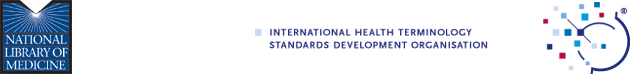 Declaration of InterestsRepresentatives on IHTSDO Standing Committees have a range of professional, employment, and financial interests.  Their diverse interests and experiences, both within and outside the IHTSDO, benefit the organization and global terminology development efforts but may also create potential conflicts of interest.  Potential conflicts may, but need not necessarily, relate to financial considerations. They could also relate to the varying interests of different standards development organizations, professional associations, and academic bodies. A nominee’s existing or upcoming interests (e.g. current and recent employment or business interests, appointments, memberships or active participation in professional and academic bodies including standards bodies, partnerships) that may lead to significant positive synergies and/or conflicts should be declared at the time of nomination.  They do not make a nominee ineligible for election to a Committee, but they may require an elected Committee member to refrain from participation in discussion and decision-making related to some matters brought before the Committee.  Please review the “IHTSDO Conflict of Interest and Code of Ethics Policy” for more information.Please send completed forms to the National Library of Medicine via e-mail (auld@nlm.nih.gov) no later than COB August 4, 2014.  Please use the subject “US Nominations – IHTSDO Standing Committees”. Thank you for helping to ensure a strong advisory structure for IHTSDO and its Members.NomineeDeclared Interests	NameCategoryDescriptionDatesCurrent and recent (< 3 years) employmentAppointments (voluntary or otherwise)Membership of professional and academic bodies, including standards bodiesPartnerships and other forms of significant financial interestOther, particularly interests that may lead to conflicts of interest